EFEITO DAS QUEIMADAS NA AMAZÔNIA NO CLIMA DA REGIÃO SUDESTEJoão Otavio de Souza1,2; Maria José Pereira1 e Cristiane Oliveira Cardoso11 Universidade Federal do Sul e Sudeste do Pará, Marabá, Pará, Brasil2 Universidade do Estado do Pará, Belém, Pará, Brasiljoão.osouza@gmail.comRESUMONo resumo resumo resumo resumo resumo resumo resumo resumo resumo resumo resumo resumo resumo resumo resumo resumo resumo resumo resumo resumo resumo resumo resumo resumo resumo resumo resumo resumo....PALAVRAS-CHAVE: Amazônia; Efeito estufa; Clima INTRODUÇÃO Introdução introdução introdução introdução introdução introdução introdução introdução introdução introdução introdução introdução introdução introdução introdução introdução introdução introdução introdução introdução introdução introdução introdução introdução introdução introdução introdução introdução introdução introdução introdução introdução.Introdução introdução introdução introdução introdução introdução introdução introdução introdução introdução introdução introdução introdução introdução introdução introdução introdução introdução.METODOLOGIAMetodologia metodologia metodologia metodologia metodologia metodologia metodologia metodologia metodologia metodologia metodologia metodologia metodologia metodologia metodologia metodologia metodologia metodologia metodologia metodologia metodologia metodologia metodologia metodologia metodologia metodologia metodologia metodologia metodologia metodologia metodologia metodologia metodologia metodologia metodologia metodologia metodologia metodologia metodologia metodologia metodologia metodologia.RESULTADOS E DISCUSSÃO Resultado e discussão discussão discussão discussão discussão discussão discussão discussão discussão discussão discussão discussão discussão discussão discussão discussão discussão discussão discussão discussão discussão discussão discussão discussão discussão discussão discussão discussão discussão discussão discussão discussão discussão discussão discussão discussão discussão discussão discussão discussão discussão discussão.Tabela 1: Registro da temperatura e do indicie pluviométrico no primeiro trimestre do ano de 2020Fonte: Própria do AutorDiscussão discussão discussão discussão discussão discussão discussão discussão discussão discussão discussão discussão discussão discussão discussão discussão discussão discussão discussão discussão discussão discussão discussão discussão discussão discussão discussão.Figura 1: Registro de queimadas na Amazônia no primeiro trimestre do ano de 2020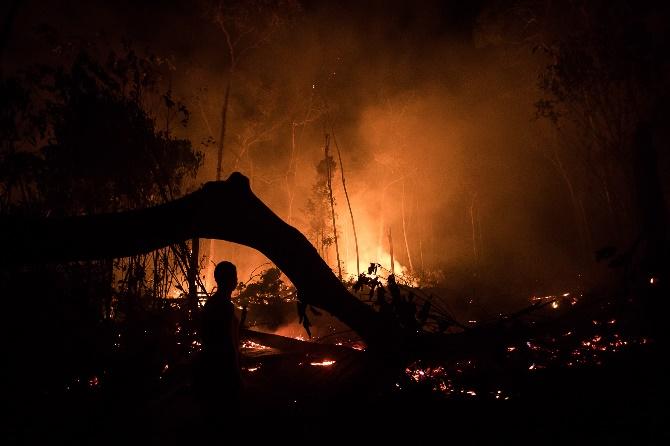 Fonte: https://amazoniareal.com.br/amazonia-em-chamas-20-queimadas-consomem-arvores-e-animais-no-sul-do-amazonas-17-08-2020/CONCLUSÕESConclusões conclusões conclusões conclusões conclusões conclusões conclusões conclusões conclusões conclusões conclusões conclusões conclusões conclusões conclusões conclusões conclusões conclusões conclusões conclusões conclusões conclusões conclusões conclusões conclusões conclusões conclusões conclusões conclusões conclusões conclusões conclusões conclusões conclusões conclusões conclusões conclusões conclusões conclusões conclusões.REFERÊNCIAS Espaçamento de 6pt antes e depois.Norma de trabalhos acadêmicos no site: https://sibi.unifesspa.edu.br/images/Guia_Trabalhos_Acadmicos.pdf Salvar arquivo em PDFMeses Temperatura (°C)Índice pluviométrico (mm)Janeiro452Fevereiro4010Março 3050